В школе прошла неделя ЗОЖ. 4А класс принял в ней активное участие. У нас прошел конкурс рисунков на темы 1) Эмблема здоровья нашей семьи, 2)Я и мое здоровье, 3) Секреты здоровья семьи,4)Полезные привычки, 5) В здоровом теле здоровый дух.Учащиеся 11 класса провели для четвероклассников игру «Что разрушает здоровье, что укрепляет?».Ребята давали определение здоровому образу жизни. Говорили о его составляющих: режиме дня, гигиене тела, зрении, о правильном питании, занятиях спортом. Учащиеся определили условия сохранения здоровья.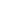 Прошла игра очень оживленно. Ребята осознали, что здоровье – это главная ценность, и что здоровый образ жизни нам необходим.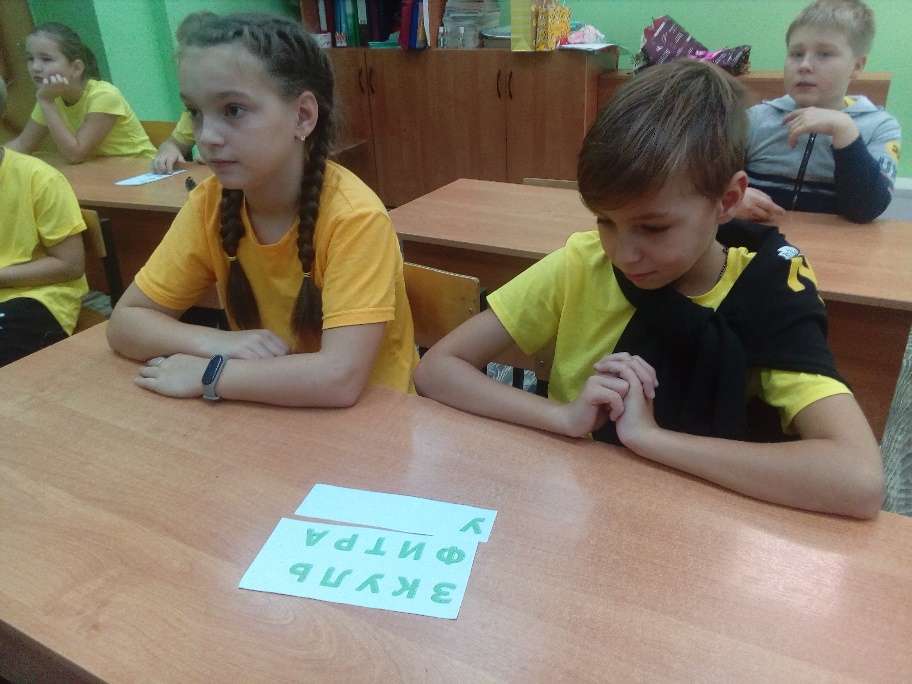 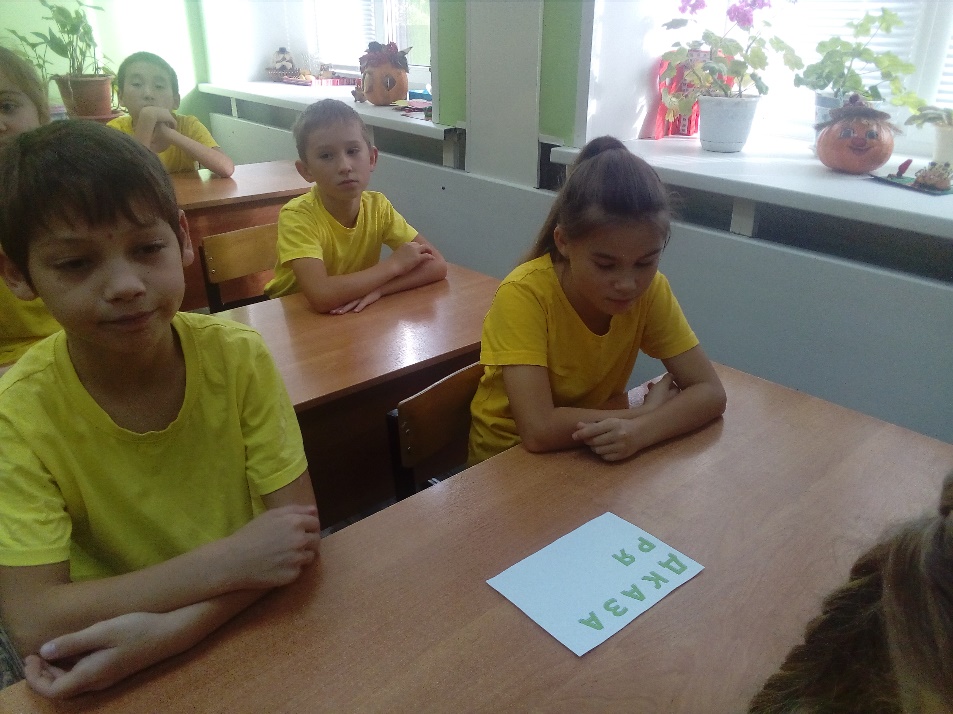 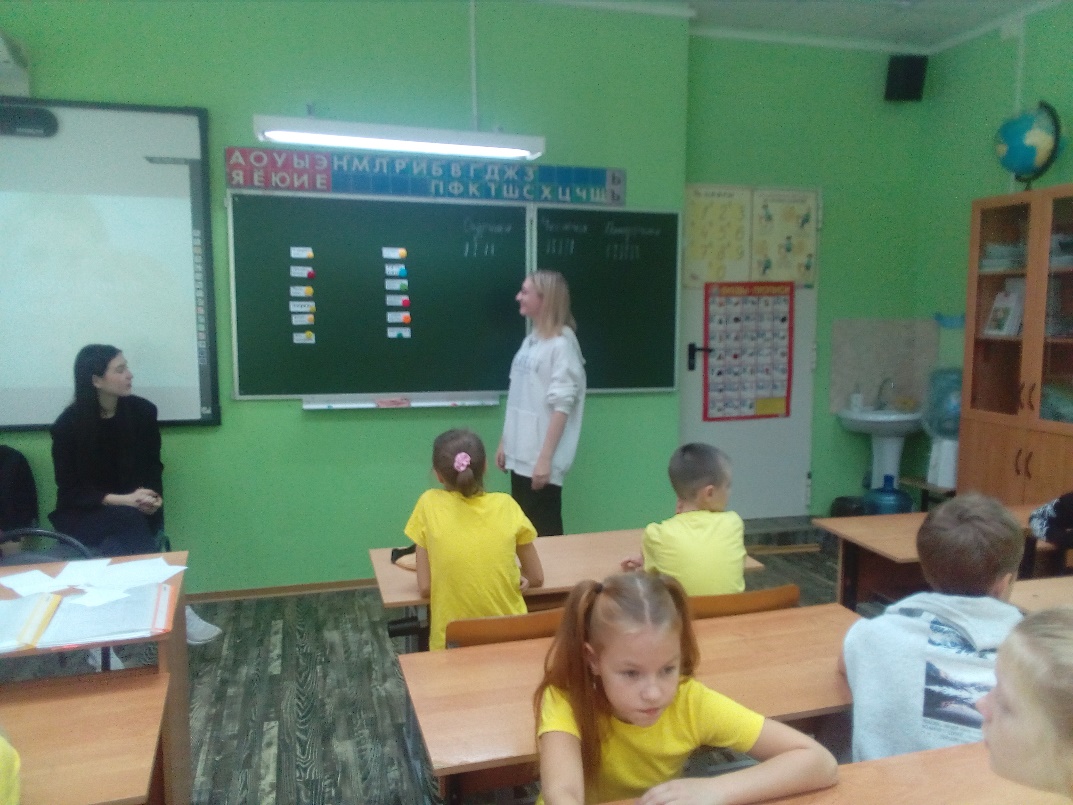 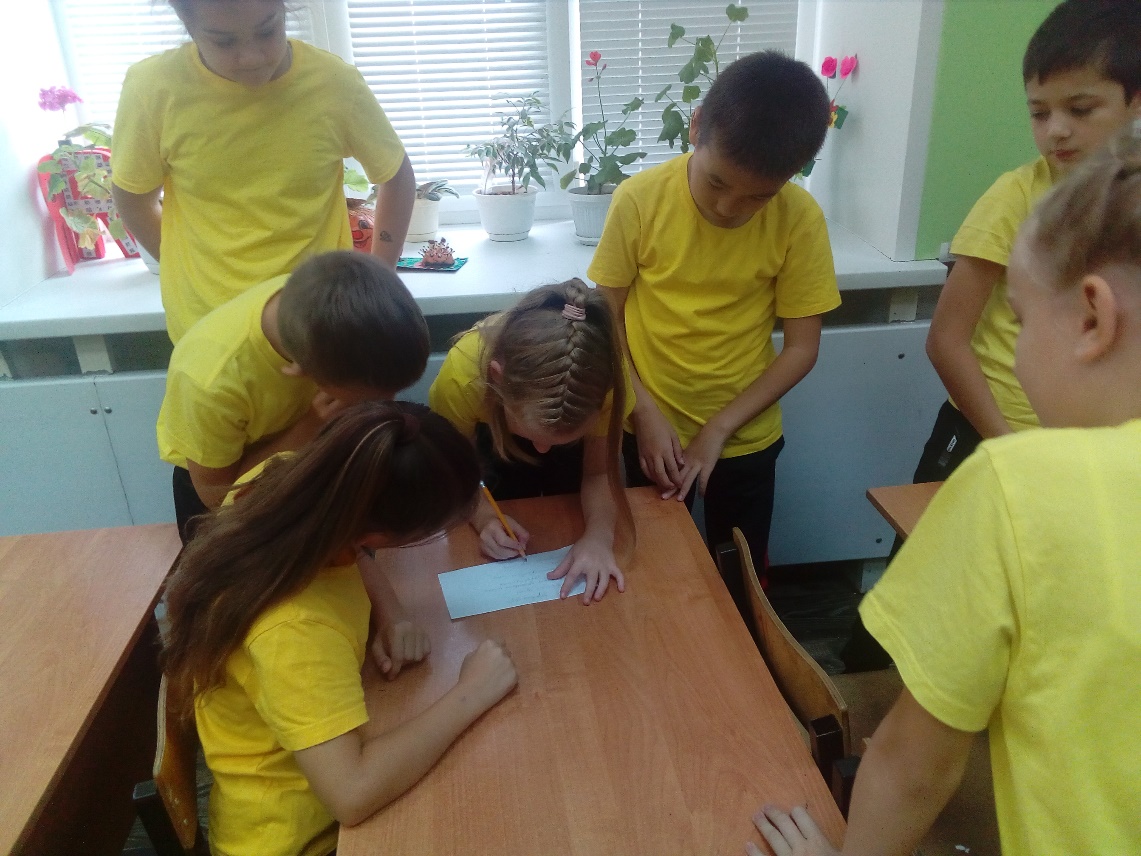 